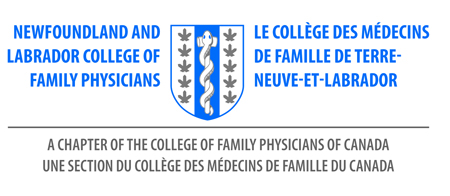 NL CFP Award of RecognitionThis is an internal award whereby the NL CFP Board can nominate and acknowledge an individual or organization.Eligibility :Recipients must be licensed to practice in Newfoundland and Labrador (where applicable)Recipients must be in good standing with their relevant governing bodyCriteria:An individual or organization who has shown a special contribution to Family Medicine in NL.Selection Process:Nominations are invited from NL CFP Board Members.Nominations must be submitted to the NL College of Family Physicians office by email or mail, as listed on the nomination form below.Deadline for submissions:  June 30, 2022The NL CFP Board / Awards Committee will identify the recipient of this award.Value:Recipients will be invited to receive the award at the NL CFP Celebration of Family Medicine event.Recipients will receive two complimentary dinner tickets to attend the Celebration of Family Medicine.Recipients will receive complimentary registration to attend the NL CFP Family Medicine Conference. (where applicable)Recipients will receive a physical award during the Celebration of Family Medicine.NOMINATION FORMNL CFP Award of RecognitionDeadline:  June 30, 2022*The reason for the nomination is required.Please use this form to submit your nominations to: drideout@nlcfp.caNL College of Family Physicians Inc.Room 2713A, Family Medicine300 Prince Philip DriveSt. John’s, NL   A1B 3V6(709) 864-6566Send to NL Chapter:Debbie Rideout, AdministratorNL College of Family Physicians Incdrideout@nlcfp.caNominator Name:Contact Information for Nominator Including Email AddressName - NomineeAddress / Email Address1.**Reason for nomination:*Reason for nomination: